ПРИКАЗ № 46-О« 30 »  мая 2019 г.О внесении изменений в Приказ от 07.12.2018 №125-О«О порядке применения бюджетной классификации Российской Федерации в части, относящейся к бюджету муниципального образования «Город Майкоп»В соответствии с абзацем 5 пункта 4 статьи 21 Бюджетного кодекса Российской Федерации  п р и к а з ы в а ю:Внести изменения в приказ Финансового управления администрации муниципального образования «Город Майкоп» от 07.12.2018 №125-О «О порядке применения бюджетной классификации Российской Федерации в части, относящейся к бюджету муниципального образования «Город Майкоп»:В приложение №1 «Перечень и коды целевых статей расходов бюджета, применяемых при формировании и исполнении бюджета муниципального образования «Город Майкоп»»:строку:изложить в следующей редакции:строку:изложить в следующей редакции:В приложение № 3 «Уникальные, направления расходов, увязанные с программными (непрограммными) целевыми статьями расходов бюджета»:строку:изложить в следующей редакции:строку: изложить в следующей редакции:2. Отделу финансово - правового, методологического и информационного обеспечения (Крамаренко И.В.) разместить настоящий приказ на официальном сайте Администрации МО «Город Майкоп» (http://www.maikop.ru).3. Контроль за исполнением настоящего приказа возложить на заместителя руководителя Ялину Л.В.4. Приказ «О внесении изменений в приказ от 07.12.2018 №125-О «О порядке применения бюджетной классификации Российской Федерации в части, относящейся к бюджету муниципального образования «Город Майкоп» вступает в силу со дня его подписания. Руководитель                          		                              В.Н.ОрловАдминистрация муниципального образования «Город Майкоп»Республики АдыгеяФИНАНСОВОЕ УПРАВЛЕНИЕ385000, г. Майкоп, ул. Краснооктябрьская, 21тел. 52-31-58,  e-mail: fdmra@maikop.ru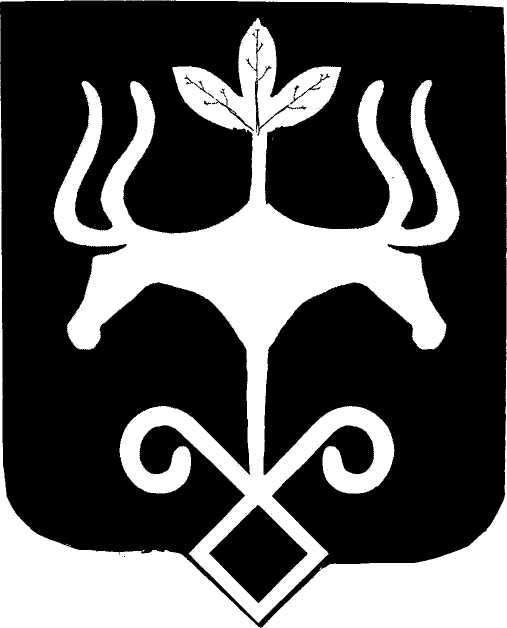 Адыгэ РеспубликэмМуниципальнэ образованиеу «Къалэу Мыекъуапэ» и АдминистрациеИФИНАНСОВЭ ИУПРАВЛЕНИЕ385000, къ. Мыекъуапэ,  ур. Краснооктябрьскэр, 21тел. 52-31-58,  e-mail: fdmra@maikop.ruПрограмма «Переселение граждан из жилых помещений, которые в установленном порядке признаны непригодными для проживания и ремонту и реконструкции не подлежат, из жилых помещений, признанных непригодными для проживания и расположенных в аварийных многоквартирных домах муниципального образования «Город Майкоп» на 2018-2021 годы»18 0 00 00000По данной целевой статье отражаются расходы на реализацию мероприятий в рамках программы «Переселение граждан из жилых помещений, которые в установленном порядке признаны непригодными для проживания и ремонту и реконструкции не подлежат, из жилых помещений, признанных непригодными для проживания и расположенных в аварийных многоквартирных домах муниципального образования «Город Майкоп» на 2018-2021 годы»Программа «Переселение граждан из жилых помещений, признанных непригодными для проживания и расположенных в аварийных многоквартирных домах муниципального образования «Город Майкоп» на 2018-2024 годы»18 0 00 00000По данной целевой статье отражаются расходы на реализацию мероприятий в рамках программы «Переселение граждан из жилых помещений, признанных непригодными для проживания и расположенных в аварийных многоквартирных домах муниципального образования «Город Майкоп» на 2018-2024 годы»Программа «Формирование современной городской среды в муниципальном образовании «Город Майкоп» на 2018-2022»31 0 00 00000По данной целевой статье отражаются расходы на реализацию мероприятий в рамках программы «Формирование современной городской среды в муниципальном образовании «Город Майкоп» на 2018-2022»Программа «Формирование современной городской среды в муниципальном образовании «Город Майкоп» на 2018-2024»31 0 00 00000По данной целевой статье отражаются расходы на реализацию мероприятий в рамках программы «Формирование современной городской среды в муниципальном образовании «Город Майкоп» на 2018-2024»02040Расходы на строительство МБДОУ в городе МайкопеПо данному направлению расходов отражаются расходы в рамках основного мероприятия «Развитие инфраструктуры системы дошкольного образования» подпрограммы «Развитие системы дошкольного образования» программы «Развитие системы образования муниципального образования «Город Майкоп» на 2018 - 2021 годы»  на строительство МБДОУ в городе Майкопе02040Расходы на строительство ДОУ на 240 мест по адресу: г.Майкоп, ул. 12 Марта По данному направлению расходов отражаются расходы в рамках основного мероприятия «Развитие инфраструктуры системы дошкольного образования» подпрограммы «Развитие системы дошкольного образования» программы «Развитие системы образования муниципального образования «Город Майкоп» на 2018 - 2021 годы»  на строительство ДОУ на 240 мест по адресу: г.Майкоп, ул. 12 Марта 50970Создание в общеобразовательных организациях, расположенных в сельской местности, условий для занятий физической культурой и спортом (за счет республиканского бюджета)По данному направлению расходов отражаются расходы в рамках основного мероприятия ««Реализация Федерального проекта «Успех каждого ребенка» подпрограммы «Развитие системы начального общего, основного общего, среднего общего образования» муниципальной программы «Развитие системы образования муниципального образования «Город Майкоп» на 2018 - 2021 годы» на создание в общеобразовательных организациях, расположенных в сельской местности, условий для занятий физической культурой и спортом (за счет республиканского бюджета)50970Создание в общеобразовательных организациях, расположенных в сельской местности, условий для занятий физической культурой и спортом По данному направлению расходов отражаются расходы в рамках основного мероприятия ««Реализация Федерального проекта «Успех каждого ребенка» подпрограммы «Развитие системы начального общего, основного общего, среднего общего образования» муниципальной программы «Развитие системы образования муниципального образования «Город Майкоп» на 2018 - 2021 годы» на создание в общеобразовательных организациях, расположенных в сельской местности, условий для занятий физической культурой и спортом 